...................................................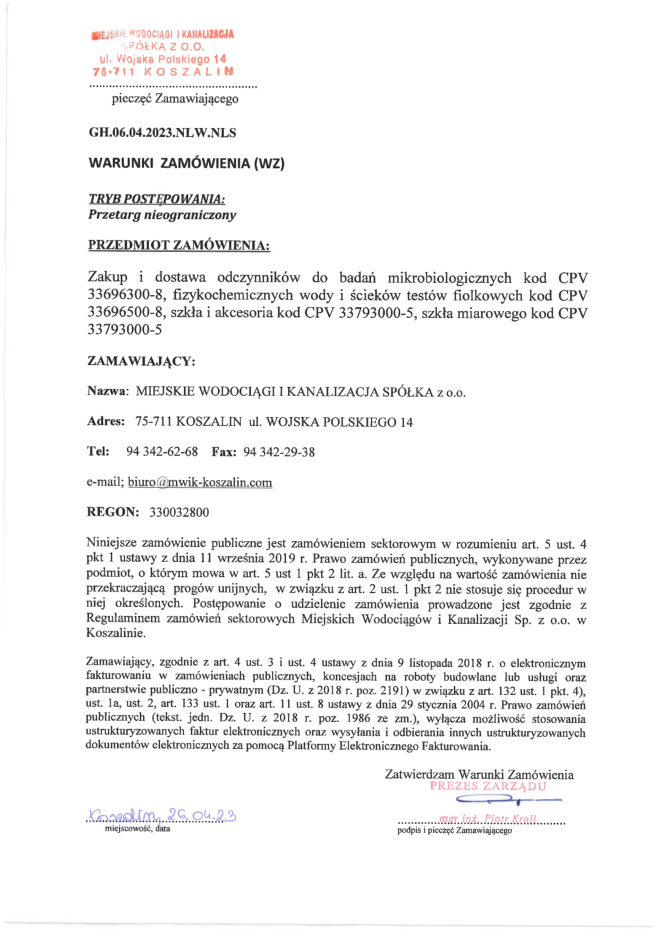        pieczęć ZamawiającegoGH.06.04.2023.NLW.NLSWARUNKI  ZAMÓWIENIA (WZ)TRYB POSTĘPOWANIA:       Przetarg nieograniczony PRZEDMIOT ZAMÓWIENIA:Zakup i dostawa odczynników do badań mikrobiologicznych kod CPV 33696300-8, fizykochemicznych wody i ścieków testów fiolkowych kod CPV 33696500-8, szkła i akcesoria kod CPV 33793000-5, szkła miarowego kod CPV 33793000-5ZAMAWIAJĄCY:Nazwa:  MIEJSKIE WODOCIĄGI I KANALIZACJA SPÓŁKA z o.o.Adres:   75-711 KOSZALIN  ul. WOJSKA POLSKIEGO 14Tel:     94 342-62-68    Fax:  94 342-29-38e-mail; biuro@mwik-koszalin.comREGON:   330032800Niniejsze zamówienie publiczne jest zamówieniem sektorowym w rozumieniu art. 5 ust. 4 
pkt 1 ustawy z dnia 11 września 2019 r. Prawo zamówień publicznych, wykonywane przez podmiot, o którym mowa w art. 5 ust 1 pkt 2 lit. a. Ze względu na wartość zamówienia nie przekraczającą  progów unijnych,  w związku z art. 2 ust. 1 pkt 2 nie stosuje się procedur w niej określonych. Postępowanie o udzielenie zamówienia prowadzone jest zgodnie z Regulaminem zamówień sektorowych Miejskich Wodociągów i Kanalizacji Sp. z o.o. w Koszalinie.Zamawiający, zgodnie z art. 4 ust. 3 i ust. 4 ustawy z dnia 9 listopada 2018 r. o elektronicznym fakturowaniu w zamówieniach publicznych, koncesjach na roboty budowlane lub usługi oraz partnerstwie publiczno - prywatnym (Dz. U. z 2018 r. poz. 2191) w związku z art. 132 ust. 1 pkt. 4), ust. 1a, ust. 2, art. 133 ust. 1 oraz art. 11 ust. 8 ustawy z dnia 29 stycznia 2004 r. Prawo zamówień publicznych (tekst. jedn. Dz. U. z 2018 r. poz. 1986 ze zm.), wyłącza możliwość stosowania ustrukturyzowanych faktur elektronicznych oraz wysyłania i odbierania innych ustrukturyzowanych dokumentów elektronicznych za pomocą Platformy Elektronicznego Fakturowania.						      	        Zatwierdzam Warunki Zamówienia..........................................                                     		...................................................         miejscowość, data                                                                                                  	podpis i pieczęć Zamawiającego1. ZAMAWIAJĄCY:Miejskie Wodociągi i Kanalizacja Spółka z o.o. z siedzibą w Koszalinie przy ul. Wojska Polskiego 14 tel/fax  94 342 62 68, 342 29 38, e-mail; biuro@mwik-koszalin.com2. TRYB UDZIELENIA ZAMÓWIENIA.Przetarg nieograniczony. Niniejsze zamówienie publiczne jest zamówieniem sektorowym w rozumieniu art. 5 ust. 4 
pkt 1 ustawy z dnia 11 września 2019 r. Prawo zamówień publicznych, wykonywane przez podmiot, o którym mowa w art. 5 ust 1 pkt 2 lit. a. Ze względu na wartość zamówienia nie przekraczającą  progów unijnych,  w związku z art. 2 ust. 1 pkt 2 nie stosuje się procedur w niej określonych. Postępowanie o udzielenie zamówienia prowadzone jest zgodnie z Regulaminem zamówień sektorowych Miejskich Wodociągów i Kanalizacji Sp. z o.o. w Koszalinie.Zamawiający przewiduje możliwość zastosowania procedury określonej w dyspozycji art. 44 Regulaminu zamówień sektorowych Miejskich Wodociągów i Kanalizacji Sp. z o.o. w Koszalinie tzn. Zamawiający najpierw dokona oceny ofert, a następnie zbada, czy wykonawca, którego oferta została oceniona jako najkorzystniejsza, nie podlega wykluczeniu oraz spełnia warunki udziału w postępowaniu.3. OPIS PRZEDMIOTU ZAMÓWIENIA:Przedmiotem zamówienia jest dostawa odczynników chemicznych, testów fiolkowych akcesoriów, szkła i sprzętu laboratoryjnego wg zestawienia które stanowi załącznik do warunków zamówienia.Pakiet A – odczynniki do badań mikrobiologicznych i odczynniki do badań fizykochemicznych wody /firmy POCH/ Kod CPV 33696300-8 , 33696500-8Pakiet A2 – odczynniki do badań fizykochemicznych ścieków i certyfikowane materiały odniesienia /oprócz odczynników firmy Merck lub Scharlau/ Kod CPV 33696500-8Pakiet B – odczynniki do badan mikrobiologicznych i odczynniki do badań fizykochemicznych wody /firmy Merck/Kod CPV 33696500-8Pakiet B2 – odczynniki do badań fizykochemicznych ścieków /firmy Merck / Kod CPV 33696500-8Pakiet C2 – testy  kuwetowe /firmy Merck/ Kod CPV 33696500-8Pakiet D – szkło i akcesoria  kod CPV – 33793000-5Pakiet E -  szkło miarowe  kod CPV 337930000-5Pakiet F - wzorce i certyfikowane materiały odniesienia wykonane zgodnie 
z ISO 17034 oraz z  ISO/IEC 17025 z certyfikatami jakości                                        Pakiet F2 – wzorce i certyfikowane materiały odniesienia wykonane zgodnie z ISO 17034 oraz potwierdzone w laboratorium akredytowanym zg. z wymogami normy ISO/IEC 17025Numery katalogowe i nazwy własne producentów podane zostały ze względów technologicznych, z uwagi na konieczność zachowania norm, parametrów i  standardów jakimi charakteryzują się posiadane przez zamawiającego urządzenia bądź realizowane badania.Wymagania jakie powinni spełniać dostawy: 
Dostawcy powinni posiadać i przesłać/kopię poświadczoną za zgodność z oryginałem/:-  autoryzację producentów na sprzedaż i serwisowanie produktów z pakietu A, B, D, E w języku polskim-  instrukcję obsługi w języku polskim do wszystkich oferowanych testów fiolkowych     z pakietu  C2-  posiadać obowiązującej procedurę zwrotu opakowań celem dołączenia jej do procedur obowiązujących w naszym laboratorium oraz dokumentacji niezbędnej specjaliście ds. ochrony środowiska.Wymagania odnośnie oferowanych produktów  potwierdzające jakość produktów :wszystkie wymagane świadectwa, instrukcje, atesty powinny być: w języku polskim wystawione przez uprawnione laboratoria,wszystkie odczynniki powinny być klasy czystości podanej w specyfikacji,wszystkie odczynniki niebezpieczne muszą posiadać aktualne karty charakterystyki,wszystkie zamawiane produkty spełnią wymagania podane  w specyfikacji.opakowania produktów z pakietów A, B  powinny być oznakowane zgodnie z polskimi wymaganiami (etykiety w języku polskim, oznakowanie R/S),wykonawca gwarantuje przyjmowanie opakowań z pakietu A i B 
 po dostarczonych produktach.Wymagania odnośnie terminu dostarczania oferowanych produktów:      -   wszystkie zamawiane produkty muszą zostać dostarczone w ciągu 14 dni            od daty otrzymania zamówienia.      -  w przypadku pakietu D w uzasadnionych przypadkach muszą zostać dostarczone         w ciągu 40 dni.Zamawiający zastrzega sobie w umowie, że jeżeli w dostawie nie zostanie spełnione choćby jedno z  naszych wymagań, np. na jednym 
z odczynników brakować będzie etykiety w j. polskim, karty charakterystyki lub będzie nieaktualna albo brakować będzie instrukcji w j. polskim itp., to dana dostawa jest niekompletna i fakturę zapłaci po uzupełnieniu braków.PAKIET A ,B  – ODCZYNNIKI DO BADAŃ MIKROBIOLOGICZNYCH=========================================================termin ważności odczynników do badań  mikrobiologicznych  od daty otrzymania minimum:  płytki odciskowe  Envirocheck  -   5 miesięcy, podłoża suche 3 lata ,odczynniki Kovacsa 2 lata ,TTC 2 lata, Bufory  do pH 1 rok , testy oksydazy, sterikon, rurki Browna 6 miesięcy . odczynniki muszą posiadać dla każdej serii atesty z datą produkcji oraz datą ważności,materiały odniesienia jak bufory do pH , muszą posiadać dla każdej serii świadectwo certyfikowanego materiału odniesienia .filtry membranowe sterylne na taśmie powinny posiadać wymiary identyczne z Warunkami zamówienia.PAKIET A, B  i PAKIETY A2, B2, C2 - DO BADAŃ FIZYKOCHEMICZNYCH WODY I ŚCIEKÓW      ============================================================= materiały odniesienia jak bufory do pH, roztwory KCI do kalibracji konduktometru , roztwory wzorcowe odczynników oraz mianowane  muszą posiadać dla każdej serii świadectwo certyfikowania materiału odniesienia .odczynniki muszą posiadać dla każdej serii atesty lub świadectwa jakości z datą produkcji oraz datą ważności , termin ważności odczynników – minimum 1 rok od daty otrzymania.       PAKIET C2 – TESTY FIOLKOWE FIRMY MERCK      =======================================odczynniki muszą posiadać dla każdej serii atesty lub certyfikaty z datą       produkcji i datą ważności,załączone instrukcje postępowania powinny być w języku polskim,termin ważności odczynników minimum 12 miesięcy.PAKIET D  -SZKŁO I AKCESORIA =========================== Szkło sterylne i sterylne akcesoria /płytki Petriego, ezy, głaszczki /musi posiadać świadectwo jakości  oraz udokumentowaną datę ważności , minimum 3 lata ważności od daty otrzymania.Do sprzętu aparaturowego powinny zostać dostarczone w języku polskim:instrukcja obsługi, adres serwisu naprawczego i konserwującego oraz termin gwarancji. PAKIET E-  SZKŁO MIAROWE =========================Środki pomiarowe jak: pipety, biurety, dozowniki, kolby, i cylindry miarowe itd. muszą posiadać wymagane certyfikaty dla każdej serii lub jeśli podano w specyfikacji powinny posiadać wymagane certyfikaty dla każdej sztuki,-każdy asortyment szkła miarowego musi być z jednej serii zgodnie z Warunkami    Zamówienia. 
PAKIET F,F2 – WZORCE I CERTYFIKOWANE MATERIAŁY ODNIESIENIA=========================================================     Wzorce i certyfikowane materiały odniesienia wykonane zgodnie z ISO 17034 oraz          potwierdzone w laboratorium akredytowanym zgodnie z wymogami normy ISO/IEC             17025 posiadające do każdej serii atesty lub certyfikaty jakości z datą produkcji oraz datą       ważności jak najświeższe.4. OPIS CZĘŚCI ZAMÓWIENIA:Zamawiający przewiduje wykonanie zamówienia w częściach. Części zamówienia stanowią pakiety:pakiet A - odczynniki do badań mikrobiologicznych i odczynniki do badań fizykochemicznych wody  / firmy POCH /pakiet A2 – odczynniki do badań fizykochemicznych ścieków i certyfikowane materiały odniesienia /oprócz odczynników firmy Marck lub Scharlau/pakiet B - odczynniki do badan mikrobiologicznych i odczynniki do badań fizykochemicznych wody /firmy Merck/pakiet B2 – odczynniki do badań fizykochemicznych ścieków /firmy Merck /pakiet C2 - testy fiolkowe i roztwory wzorcowe /firmy Merck/pakiet D - szkło i akcesoriapakiet E – szkło miarowe .pakiet F - wzorce i certyfikowane materiały odniesienia wykonane zgodnie 
z ISO 17034 oraz z  ISO/IEC 17025 z certyfikatami jakości Lab Wody.                                    pakiet F2- wzorce i certyfikowane materiały odniesienia wykonane zgodnie z ISO 17034 oraz potwierdzone w laboratorium akredytowanym zg. z wymogami normy ISO/IEC 17025 Lab. Ścieków.Oferta może dotyczyć wyboru poszczególnych pakietów. Oferty częściowe powinny spełniać warunki udziału w niniejszym postępowaniu, oraz posiadać wymagane oświadczenia i dokumenty.5 .ZAMAWIAJĄCY NIE PRZEWIDUJE SKŁADANIA OFERT WARIANTOWYCH.6. TERMIN WYKONANIA ZAMÓWIENIA:Zamówienie będzie realizowane w terminie 12 miesięcy od daty podpisania umowy.Zamawiający przewiduje realizacje dostaw częściowych w ilościach podanych 
w każdym pakiecie / wg potrzeb/.7. WARUNKI UDZIAŁU W POSTĘPOWANIU ORAZ OPIS SPOSOBU       DOKONANIA OCENY SPEŁNIENIA TYCH WARUNKÓW:A. O udzielenie zamówienia mogą ubiegać się wykonawcy którzy spełniają warunki dotyczące:zdolności do występowania w obrocie gospodarczym,uprawnień do prowadzenia określonej działalności gospodarczej lub zawodowej o ile wynika to z odrębnych przepisówsytuacji ekonomicznej i finansowej,zdolności technicznej lub zawodowejO udzielenie zamówienia mogą ubiegać się wykonawcy, którzy nie podlegają wykluczeniu na podstawie art. 18 Regulaminu udzielania zamówień sektorowych MWiK Sp. z o.o.B. Wykonawcy, którzy wspólnie ubiegać się będą o udzielenie zamówienia, zobowiązani są do ustanowienia pełnomocnika do reprezentowania ich w postępowaniu o udzielenie niniejszego zamówienia albo reprezentowania w postępowaniu i zawarcia umowy w sprawie niniejszego zamówienia. W takim przypadku należy złożyć wraz z ofertą pełnomocnictwo z zakresem umocowania. Pełnomocnictwo winno określać także Wykonawców, którzy ubiegają się o udzielenie niniejszego zamówienia wraz z określeniem wspólnego przedsięwzięcia gospodarczego obejmującego swoim zakresem przedmiot zamówienia.Przepisy dotyczące wykonawcy stosuje się odpowiednio do wykonawców wspólnie  ubiegających się o zamówienia.C. Zamawiający nie wyraża zgody na podwykonawstwo.  D. Dokumenty i oświadczenia należy złożyć w formie oryginałów lub kserokopii potwierdzonych za zgodność przez osobę/osoby uprawnioną/e do podpisania oferty z dopiskiem „za zgodność z oryginałem”.E. Ocena spełniania w/w warunków dokonana zostanie zgodnie z formułą „spełnia – nie spełnia” w oparciu o informacje zawarte w dokumentach i oświadczeniach załączonych do oferty. Brak któregokolwiek z wymaganych oświadczeń lub dokumentów będzie skutkował odrzuceniem oferty.8. OŚWIADCZENIA I DOKUMENTY JAKIE MAJĄ DOSTARCZYĆ WYKONAWCY W CELU POTWIERDZENIA SPEŁNIENIA WARUNKÓW UDZIAŁU W POSTĘPOWANIU:W celu potwierdzenia spełnienia warunków udziału w postępowaniu należy złożyć następujące oświadczenia i dokumenty stanowiące załącznik do oferty:Formularz oferty:Załącznik  nr 1- oświadczenie  że spełniają warunki udziału w postępowaniu dotyczące:1.kompetencji lub uprawnień do prowadzenia określonej działalności zawodowej, o ile wynika to z odrębnych przepisów,2.sytuacji ekonomicznej i finansowej,3.zdolności technicznej lub zawodowej.W celu wykazania braku podstaw do wykluczenia z postępowania wykonawca składa następujące dokumenty:Załącznik  nr 2Oświadczenie o braku podstaw do wykluczenia  Załącznik nr 3Aktualny odpis z właściwego rejestru albo aktualne zaświadczenie o wpisie do CEIDG wystawiony nie wcześniej niż 6 miesięcy przed upływem  terminu do składania ofert, Załącznik nr 4 Zobowiązani o stosowaniu ogólnych wymogów ochrony środowiska, bhp i ochrony przeciwpożarowej dla podwykonawców/instrukcja dla wykonawców.Załącznik nr 5Lista podmiotów należących do tej samej grupy kapitałowej w myśl o ochronie konkurencji i konsumentów lub oświadczenie , że nie należy do grupy kapitałowej.W celu potwierdzenia, że oferowane dostawy odpowiadają wymaganiom określonym przez zamawiającego wykonawca składa następujące dokumenty:Załącznik nr 6Instrukcja obsługi w języku polskim do wszystkich oferowanych testów fiolkowych z pakietu C2.Załącznik nr 7 Autoryzacja producentów na sprzedaż i serwisowanie produktów z pakietu A, B, E (kopia dokumentu w języku polskim poświadczona za zgodność z oryginałem przez upoważnionego przedstawiciela wykonawcy).Załącznik nr 8Procedura zwrotu opakowań 9. INFORMACJA O SPOSOBIE POROZUMIEWANIA SIĘ Z WYKONAWCAMI ORAZ PRZEKAZYWANIA OŚWIADCZEŃ I DOKUMENTÓW:Oświadczenia, wnioski, zawiadomienia oraz informacje w toku postępowania zamawiający i wykonawcy przekazują pisemnie, faksem i na stronie internetowej MWiK. Dokumenty lub informacje przekazane faksem  niezwłocznie należy potwierdzić na piśmie. Adres zamawiającego: Miejskie Wodociągi i Kanalizacja Spółka z o.o. 75-711 Koszalin ul. Wojska Polskiego 14 tel/fax  94 342-29-3810. WSKAZANIE OSÓB UPRAWNIONYCH DO POROZUMIEWANIA SIĘ Z WYKONAWCAMI:Osobami uprawnionymi do porozumiewania się z wykonawcami są:-  –  Kierownik Laboratorium Badania Wody     tel. 94 342-62-68 wew. 47 dotyczy  pakietów A, B, D, E, F w sensie ich jakości ,-Violetta Górka – Kierownik Laboratorium Badania Ścieków    tel. 94 340-89-60 wew. 38 dotyczy pakietów A2, B2, C2, D, E, F2 w sensie ich jakości.-  – Dział Handlowy tel. 094 347-19-37/sprawy merytoryczne/11. WYMAGANIA DOTYCZĄCE WADIUM:Zamawiający  nie przewiduje wniesienia wadium.12. TERMIN ZWIĄZANIA OFERTĄ:Wykonawca jest związany niniejszą ofertą od upływu terminu składania ofert przez 30 dni. 13 OPIS SPOSOBU PRZYGOTOWANIA OFERT:Wykonawca może złożyć jedną ofertę. Ofertę pod rygorem nieważności składa się w formie pisemnej w języku polskim. Treść oferty musi odpowiadać treści specyfikacji istotnych warunków zamówienia. Oferta może dotyczyć całego zamówienia lub poszczególnych części. Oferta powinna być umieszczona w zamkniętej kopercie opatrzonej hasłem „DOSTAWA ODCZYNNIKÓW” Nie otwierać przed dniem 16.05.2023 r. godz. 1215 i pieczęcią oferenta. Oferta musi być podpisana przez upoważnionego przedstawiciela wykonawcy. 14. MIEJSCE I TERMIN SKŁADANIA I OTWARCIA OFERT:Oferty należy składać do dnia 16.05.2023 r. do godz. 12,00 w sekretariacie/I p / siedziby zamawiającego w Koszalinie przy ul. Wojska Polskiego 14 lub przesłać na podany adres .Otwarcie ofert nastąpi w dniu 16.05.2023 r. o godz. 12,15 w siedzibie zamawiającego w Koszalinie przy ul. Wojska Polskiego 14 – .w pokoju nr 313 (drugie piętro).15. OPIS SPOSOBU OBLICZENIA CENY:Wykonawca w przedstawionej ofercie winien zaoferować cenę kompletną, jednoznaczną i ostateczną wyrażona w złotych polskich . Cenę należy określić netto i brutto z podatkiem VAT, cyfrowo i słownie. Ceny podane w ofercie nie będą podlegać korektom na czas trwania umowy na dostawę. Wykonawca winien uwzględnić w cenie oferty wszystkie poniesione koszty związane z realizacją dostawy, które mają wpływ na cenę oferty. W koszt realizacji zamówienia należy wliczyć koszt transportu odczynników do siedziby zamawiającego z częstotliwością podaną w harmonogramie. Wykonawca w ofercie powinien podać ceny netto i brutto poszczególnych pakietów oraz ceny jednostkowe odczynników wg jednostek podanych w opisie przedmiotu zamówienia.Zamawiający dopuszcza składanie ofert częściowych.  Ceną poszczególnych pakietów jest suma cen  poszczególnych odczynników przy uwzględnieniu ich ilości.16. INFORMACJE DOTYCZACE WALUT OBCYCH:Wszelkie rozliczenia odbywać się będą w złotych polskich.17. OPIS KRYTERIÓW, KTÓRYMI ZAMAWIAJĄCY BĘDZIE SIĘ KIEROWAŁ PRZY WYBORZE OFERTY:Przy wyborze najkorzystniejszej oferty zamawiający będzie się kierował następującymi kryteriami:- cena  100% każdego pakietu osobno.Cena zgodna ze wzorem:       cena za poszczególny pakiet oferty najniższejC= --------------------------------------------------------- x 100 x 100% = ilość uzyskanych pkt.       cena za poszczególny pakiet oferty badanejZamawiający uzna za najkorzystniejszą ofertę która zaoferuje najwyższą liczbę punktów. 
za poszczególne pakiety.
Zamawiający będzie preferował dłuższy termin płatności a minimum zakłada do 30 dni. 18. WYMAGANIA DOTYCZĄCE ZABEZPIECZENIA NALEŻYTEGO UMOWY:Zamawiający nie przewiduje wniesienia zabezpieczenia należytego wykonania umowy.19. ISTOTNE DLA STRON POSTANOWIENIA UMOWY:termin realizacji dostawy 12 miesięcy od chwili podpisania umowy,zamawiający przewiduje realizację dostaw sukcesywnie po uprzednim złożeniu zapotrzebowania w formie faksu lub przesłania pocztą elektroniczną.      -    czas realizacji w/w zapotrzebowania 14 dni roboczych od daty otrzymania.      -    w przypadku pakietu D  w uzasadnionych przypadkach muszą zostać dostarczone           w ciągu 40 dni.      -    dostawy zamówionych odczynników, szkła miarowego i akcesoriów odbywać się             będą bezpośrednio do laboratoriów które wysłały zapotrzebowanie na adres:Laboratorium Badania Wody, 75-711 Koszalin ul. Żwirowa 14Laboratorium Badania Ścieków , 75-900 Koszalin, ul. Filtrowa (teren Oczyszczalni Ścieków Jamno)  rozliczenie dostaw odbywać się będzie fakturami  po realizacji dostawy       częściowej w terminie do 30 dni od daty wpływu poprawnie wystawionej faktury       i towaru jednocześnie wysłanej na adres Miejskie Wodociągi i Kanalizacja  Sp.      z o.o.  75-711 Koszalin, ul. Wojaka Polskiego 14.strony ustalają odpowiedzialność za nieterminowe realizację dostaw  w formie kar 1% wartości ceny dostawy brutto za każdy dzień zwłoki .  w przypadku naruszenia jej istotnych postanowień przez jedna ze stron, zamawiający zapłaci wykonawcy odsetki ustawowe w przypadku zwłoki w regulowaniu faktur,Zamawiający zastrzega sobie w umowie że wszystkie wymagania dostawy odczynników , szkła i akcesoria będą zgodne z warunkami przedstawionymi w poszczególnych pakietach a wykonawca zobowiązał się do tego przestrzegania poprzez złożenie oferty w której akceptuje wszystkie warunki zamawiającego .Zamawiający zaznacza , że jeżeli w dostawie nie zostanie spełnione choćby jedno z naszych wymagań ,np.; na jednym z odczynników brakować będzie etykiety w języku
polskim lub karty charakterystyki lub będzie nieaktualna albo wystąpi brak instrukcji w języku polskim itp. To dana dostawa jest traktowana jako niekompletna i nie może stanowić podstawy do uregulowania faktury , która zostanie zapłacona po uzupełnieniu braków . Zamawiający wymaga aby  wykonawca zawarł umowę o zamówienie publiczne zgodną ze wzorem który stanowi załącznik do niniejszej specyfikacji20. ŚRODKI OCHRONY PRAWNEJ PRZYSŁUGUJĄCE WYKONAWCY W TOKU POSTĘPOWANIA O UDZIELENIE ZAMÓWIENIA:Niniejsze zamówienie publiczne jest zamówieniem sektorowym w rozumieniu art. 5 ust 4 pkt 1 ustawy z dnia 11 września 2019 r. Prawo zamówień publicznych, wykonywane przez podmiot, o którym mowa w art. 5 ust 1 pkt 2 lit. a. Ze względu na wartość zamówienia nie przekraczającą  progów unijnych,  w związku z art. 2 ust. 1 pkt 2 nie stosuje się procedur w niej określonych. Jednakże,  na  wybór trybu postępowania, tj. zakwalifikowanie niniejszego zamówienia jako sektorowe można złożyć umotywowane odwołanie do Zamawiającego. FORMULARZ OFERTOWYW TRYBIE PRZETARGU NIEOGRANICZONEGOO WARTOŚCI SZACUNKOWEJ  POWYŻEJ 60 000 EURO.Dane dotyczące wykonawcy:Nazwa ........................................................................................................................................Siedziba .......................................................................................................................................Nr telefonu/ faxu ..........................................................................................................................Nr REGON .........................................................Nr Nip………………………………………Dane dotyczące zamawiającego: Miejskie Wodociągi i Kanalizacja Spółka z o.o. w Koszalinie ul. Wojska Polskiego 14. Nawiązując do ogłoszenia o przetargu nieograniczonym z dnia …………r. na dostawę odczynników chemicznych, akcesoriów i szkła ,szkła miarowego oferujemy dostawę : 1.Pakiet A odczynniki do badań mikrobiologicznych  i odczynniki do badań 
fizykochemicznych wody /firmy POCH /
za cenę netto ........................................... słownie: ....................................................................................................................................... za cenę  brutto ........................................ 
słownie: ......................................................................................................................................termin ważności odczynników: .............................................................................................................................................................................................................................................................................................................2.Pakiet A2 – odczynniki do badań fizykochemicznych ścieków i certyfikowane materiały odniesienia /oprócz odczynników firmy Marck lub Scharlau/za cenę netto ......................................... słownie: ...................................................................................................................................... za cenę  brutto ...................................... 
słownie: ......................................................................................................................................termin ważności odczynników: .............................................................................................................................................................................................................................................................................................................3. Pakiet B odczynniki do badan mikrobiologicznych i odczynniki do badań fizykochemicznych wody/ firmy Merck/
 za cenę netto ....................................
 słownie: ......................................................................................................................................za cenę brutto ................................... 
 słownie: ....................................................................................................................................... termin ważności odczynników: ..............................................................................................................................................................................................................................................................................................................4.Pakiet B2 odczynniki do badań fizykochemicznych ścieków /firmy Merck /za cenę netto ............................................. słownie: ...................................................................................................................................... za cenę  brutto ..........................................
słownie: ......................................................................................................................................termin ważności odczynników: .............................................................................................................................................................................................................................................................................................................5.Pakiet C2 testy fiolkowe i roztwory wzorcowe /firmy Merck/za cenę netto ...........................................................
 słownie: ......................................................................................................................................Za cenę brutto ....................................................... słownie:……………………………………….............................................................................termin ważności odczynników: .............................................................................................................................................................................................................................................................................................................6.Pakiet D szkło i akcesoriaza cenę netto ...................................................
 słownie: ......................................................................................................................................za cenę brutto ................................................. słownie: .......................................................................................................................................7.Pakiet E szkło miarowe za cenę netto .....................................................
 słownie: ......................................................................................................................................za cenę brutto .................................................. słownie: .......................................................................................................................................8.Pakiet F wzorce i certyfikowane materiały odniesienia Lab. Wody.za cenę netto .....................................................
 słownie: ......................................................................................................................................za cenę brutto .................................................. słownie: .......................................................................................................................................9.Pakiet F2 wzorce i certyfikowane materiały odniesienia Lab. Ścieków.za cenę netto .....................................................
 słownie: ......................................................................................................................................za cenę brutto .................................................. słownie: .......................................................................................................................................W załączeniu przedstawiamy ceny jednostkowe  z poszczególnych pakietów.Całość zamówienia zobowiązujemy się wykonać w terminie: …………………………………Oświadczamy, że akceptujemy warunki płatności 30 dni po złożeniu poprawnie wypełnionej faktury i kary umowne określone przez zamawiającego.Uważamy się za związanych z niniejszą ofertą przez okres 30 dni od daty upływu do składania ofert.Oświadczamy, że spełniamy warunki udziału w postępowaniu zawarte w  warunkach zamówienia.Oświadczamy , że spełniamy wszystkie warunki dostawy produktów zawartych w poszczególnych pakietach .Oświadczamy, że zawarty w  warunkach zamówienia projekt umowy został przez nas zaakceptowany i zobowiązujemy się w przypadku wyboru naszej oferty zawrzemy umowę   na przedstawionych warunkach .Załącznikami do niniejszej oferty są:..................................................................................................................................................................................................................................................................................................... ……………………………………..……………….…………………….…………………………………….……………………………………..Podpis upoważnionego przedstawiciela.-PROJEKT-UMOWA NR. GH……2023.NLW.NLSzawarta w dniu ............... w Koszalinie pomiędzy :Miejskimi Wodociągami i Kanalizacją Spółką z o.o. z siedzibą w Koszalinie przy ul. Wojska Polskiego 14 wpisanym do Rejestru Przedsiębiorców Krajowego Rejestru Sądowego pod numerem 0000031299 akta rejestrowe przechowywane są w Sądzie Rejonowym w Koszalinie, IX Wydział Krajowego Rejestru Sądowego, NIP 669-050-14-95 ,Regon 3330032800, wysokość Kapitału Zakładowego 182.611.500,00 zwanym dalej Zamawiającym reprezentowanym  przez:Piotra Krolla                 - Prezesa ZarząduMarię Klimkowską       - Prokurentaa  ………………………………………………………………………………..    ………………………………………………………………………………..…………………………………………………………………………………..………………………………………………………………………………….. zwanym dalej „Wykonawcą” reprezentowanym przez:……………………………………………………………………………………      o następującej treści:§ 1.Niniejsze zamówienie publiczne jest zamówieniem sektorowym w rozumieniu art. 5 ust. 4 
pkt 1 ustawy z dnia 11 września 2019 r. Prawo zamówień publicznych, wykonywane przez podmiot, o którym mowa w art. 5 ust 1 pkt 2 lit. a. Ze względu na wartość zamówienia nie przekraczającą  progów unijnych,  w związku z art. 2 ust. 1 pkt 2 nie stosuje się procedur w niej określonych. Postępowanie o udzielenie zamówienia prowadzone jest zgodnie z Regulaminem zamówień sektorowych Miejskich Wodociągów i Kanalizacji Sp. z o.o. w Koszalinie.§ 2.1.Integralną częścią umowy są Warunki Zamówienia  i formularz ofertowy wykonawcy    zamówienia .2.Wykonawca zobowiązuje się do dostarczenia zamawiającemu na swój koszt, a zamawiający      do odebrania dostawy odczynników mikrobiologicznych i fizykochemicznych, o których     mowa w ust.4.3.Dostawy  realizowane zgodnie z warunkami podanymi w pakietach.4. Przedmiotem umowy jest dostawa towaru do siedziby zamawiającego wg. PAKIETÓW:   Pakiet A za cenę netto = …………………………... brutto = ……………………….. …..   Pakiet A2 za cenę netto = …………………………. brutto = ……………………….. …..   Pakiet B za cenę netto = ………………………..…. brutto = …………………………….   Pakiet B2 za cenę netto = …………………………. brutto = …………………………….  Pakiet C2 za cenę netto = …………………………. brutto = ……….……………………  Pakiet D za cenę netto = ………………………..…. brutto = …………………………….  Pakiet E za cenę netto = ………………………....….brutto = ……………………………  Pakiet F za cenę netto = ……………………..…..….brutto = ……………………………  Pakiet F2 za cenę netto = ………………………..….brutto = ……………………………5.Dostawy odczynników, szkła i akcesoria powinny spełniać wszystkie wymagania zawarte w poszczególnych pakietach i przedstawione w specyfikacji istotnych warunków zamówienia a potwierdzone przez wykonawcę w formularzu ofertowym.6.Zamawiający zastrzega sobie prawo do nie zrealizowania zamówienia w całości ilości towaru określonego (planowanego) określonego w dokumentacji związanej z zamówieniem, jednocześnie Wykonawca nie będzie mógł żądać realizacji zamówienia pełnej wysokości, ani dochodzić innych roszczeń z tego tytułu.7. Wykonawca respektuje prawo Zamawiającego do nie wyczerpania ilości asortymentuzawartego w przetargu. Ilości wymienione w załącznikach do umowy /formularz cenowy/nie są ilościami do realizacji lecz stanowią prognozę średniego zapotrzebowaniaZamawiającego na podstawie lat minionych.§3.     1. Realizacja dostaw będzie następowała w okresie12 miesięcy od daty podpisania umowy.     2. Zamawiający przewiduje realizację dostaw  zgodnie z potrzebami  po uprzednim          przesłaniu zamówienia  faksem lub drogą mailową do Wykonawcy.     3. Czas realizacji w/w zamówienia wynosi 14 dni roboczych od daty otrzymania zamówienia.     4. W przypadku pakietu D  w uzasadnionych sytuacjach dopuszcza się realizację         zamówienia najpóźniej  wciągu 40 dni od daty otrzymania zamówienia.     5. Dostawy zamówionych odczynników, szkła miarowego i akcesoriów odbywać się           będą bezpośrednio do tych laboratoriów Zamawiającego które wysłały zapotrzebowanie   na adres:Laboratorium Badania Wody, 75-711 Koszalin ul. Żwirowa 14          b)  Laboratorium Badania Ścieków , 75-900 Koszalin, ul. Filtrowa                - teren Oczyszczalni Ścieków Jamno.      6. Jeżeli w dostawie nie zostanie spełnione jakiekolwiek wymaganie przewidziane w poszczególnych pakietach, WZ np.; na jednym z odczynników brakować będzie etykiety w języku polskim lub karty charakterystyki lub będzie nieaktualna albo wystąpi brak instrukcji w języku polskim itp. to dana dostawa traktowana jako niekompletna i nie będzie mogła stanowić podstawy do uregulowania faktury , która może zostać zapłacona po uzupełnieniu braków dostaw.7. Strony ustalają odpowiedzialność Wykonawcy za nieterminowe realizacje dostaw     (opóżnienie) w formie kar umownych w wysokości 1% wartości ceny danej dostawy       brutto za każdy dzień opóżnienia.  8. Strony przewidują możliwość odstąpienia od umowy w przypadku naruszenia jej   istotnych postanowień przez którąkolwiek  ze stron, po uprzednim wyznaczeniu 5-dniowego terminu na zaniechanie naruszeń i bezskutecznym upływie tego terminu.  9. Zamawiający zapłaci wykonawcy odsetki ustawowe za opóżnienie  w zapłacie, ceny za         dostawę,  z wyjątkiem należności nieuregulowanych w terminie z uwagi na brak       kompletnej dostawy.     10. Wykonawca zobowiązuje się do przestrzegania wymogów zawartych w instrukcji dla  
           dostawców usług i materiałów, dotyczących BHP i ochrony środowiska.      11. Zamawiający oświadcza, że jest płatnikiem podatku VAT Nr identyfikacji podatkowej 
           669-050-14-95. 
          Wykonawca oświadcza, że jest  płatnikiem podatku VAT          Nr identyfikacji podatkowej ………………………………     12.Zamawiający upoważnia Wykonawcę do wystawienia faktury bez jego podpisu. § 4.Rozliczenie dostaw odbywać się będzie na podstawie prawidłowo wystawionej faktury VAT przez Wykonawcę dostarczonej Zamawiającemu. Cena wskazana na fakturze powinna być ceną zgodną z umową i obowiązującą przez 12 miesięcy.Zamawiający zobowiązany jest dokonać zapłaty za dostawę spełniającą wymogi   Zamawiającego w terminie do 30 dni od daty doręczenia faktury do siedziby Zamawiającego.Wykonawca zobowiązany jest wskazać rachunek bankowy na który dokonana ma być zapłata, który umożliwi skorzystanie z mechanizmu podzielnej płatność - kwota netto oraz kwota podatku VAT - („split payment”). Rachunek bankowy winien być zgodny z wykazem prowadzonym przez Ministra Finansów, tzw. Białą listą podatników VAT.Zamawiający upoważnia Wykonawcę do wystawienia faktury VAT bez jego podpisu. § 5.Klauzula zachowania danych w poufności:Wszelkie informacje uzyskane przez Wykonawcę w związku z realizacją umowy mogą być wykorzystywane tylko w celu realizacji umowy. Wykonawca zachowa również w tajemnicy postanowienia zawarte w  niniejszej umowie.  Wykonawca będzie zachowywać zasady poufności w stosunku do wszystkich informacji związanych z sama umową oraz jej wykonaniem, w okresie obowiązywania niniejszej Umowy oraz w okresie 5 lat po jej wygaśnięciu lub rozwiązaniu, Wykonawca odpowiada za podjęcie i zapewnienie wszelkich niezbędnych środków zapewniających dochowanie wyżej wymienionej klauzuli poufności. W przypadku nie dotrzymania klauzuli poufności oraz wyjawienia informacji związanej z niniejszą umową oraz jej wykonaniem przez Wykonawcę Zamawiający będzie mógł dochodzić odszkodowania w wysokości co najmniej 25 % wysokości wartości całości ceny przewidzianej w umowie. § 6.        W sprawach nieuregulowanych niniejszą umową mają zastosowanie przepisy Kodeksu           Cywilnego oraz Prawo Zamówień Publicznych.§ 7.        Ewentualne spory wynikłe z umowy rozstrzygać będzie sąd powszechny właściwy dla           siedziby Zamawiającego.§ 8.         Umowę sporządzono w 2 jednobrzmiących egzemplarzach po 1 dla każdej ze stron.§ 9Wykonawca przyjmuje do wiadomości, że administratorem jego danych osobowych są Miejskie Wodociągi i Kanalizacja Spółka z o.o. przy ul. Wojska Polskiego 14 
w Koszalinie. Podstawę prawną przetwarzania danych osobowych stanowi Rozporządzenie Parlamentu Europejskiego i Rady (UE) 2016/679 z dnia 27 kwietnia 2016 r. w sprawie ochrony osób fizycznych w związku z przetwarzaniem danych osobowych, art. 13 (Dz. Urz. UE L 119 z 04.05.2016).Dane osobowe przetwarzane będą w celu realizacji umowy – na podstawie Art. 6 ust. 1 lit. b ogólnego rozporządzenia o ochronie danych osobowych z dnia 27 kwietnia 2016 r.Odbiorcami danych osobowych będą wyłączenia podmioty uprawnione do uzyskania danych osobowych na podstawie przepisów prawa dla umowy powierzenia.Dane osobowe przechowywane będą przez okres 10 lat od dnia rozwiązania umowy.Wykonawca posiada prawo do: żądania od Administratora dostępu do swoich danych osobowych, ich sprostowania, usunięcia lub ograniczenia przetwarzania danych osobowych, wniesienia skargi od organu nadzorczego, cofnięcia zgody na przetwarzanie danych osobowych.Dane osobowe nie podlegają zautomatyzowanemu podejmowaniu decyzji, w tym profilowaniu.Podanie danych osobowych jest dobrowolne, jednakże odmowa podania danych osobowych może skutkować odmową zawarcia umowy. Kontakt do Inspektora Ochrony Danych Osobowych: iod@mwik.koszalin.plWYKONAWCA:						ZAMAWIAJĄCY:PRZEDMIOT I ZAKRES STOSOWANIA Instrukcja  dotyczy postępowania wykonawców usług, dostawców materiałów, wykonawców robót budowlanych oraz ich podwykonawców zwanych dalej Wykonawcami,  świadczących usługi w budynkach, obiektach i na terenach należących do Miejskich Wodociągów i Kanalizacji Sp. z o.o. w Koszalinie, zwanych dalej Spółką. Wykonawca obowiązany jest do przestrzegania przepisów prawnych i powszechnie obowiązujących zasad bhp, przepisów przeciwpożarowych i ochrony środowiska.    W przypadku nieprzestrzegania obowiązujących przepisów lub wymagań niniejszej Instrukcji przez pracowników Wykonawcy, Spółka zastrzega sobie prawo do zakazania wejścia na swój teren osobom winnym tych wykroczeń.  Wykonawca lub  jest zobowiązany do zastąpienia tych osób innymi pracownikami. Dalsze nieprzestrzeganie wymagań może doprowadzić do zerwania umowy z winy Wykonawcy.  Spółka zastrzega sobie prawo do okresowej kontroli Wykonawcy lub Podwykonawcy w zakresie prowadzonych prac na swoim terenie.WYMAGANIA OGÓLNEWykonawca współpracuje w zakresie wykonywanych usług z przedstawicielem Spółki wskazanym w umowie. Przed przystąpieniem do pracy Wykonawca i jego Podwykonawca zobowiązany jest zapoznać się  z wymogami ochrony środowiska, przepisów p. poż oraz bezpieczeństwa i higieny pracy w ramach obowiązującej w MWiK „Instrukcji dla wykonawców zewnętrznych” co potwierdza podpisanym oświadczeniem - Załącznik nr 1.  Każdy Wykonawca, który zamierza zatrudnić swojego Podwykonawcę do realizacji całości lub części zadania określonego umową, jest zobowiązany poinformować Spółkę. Wykonawca zobowiązuje się do:  sporządzenia listy pracowników (imię i nazwisko, stanowisko), którzy będą wykonywali prace na terenie MWIK w Koszalinie i przekaże ją przed rozpoczęciem  prac kierownikowi działu na  terenie, którego realizuje umowę,dopuszczenia do pracy pracowników posiadających aktualne zaświadczenia lekarskie o braku przeciwwskazań do wykonywania pracy na danym stanowisku, zorganizowania pracy w sposób zapewniający pracownikom bezpieczne i higieniczne warunki pracy, zgodnie z obowiązującymi przepisami i zasadami bhp, zapewnienia pracownikom przeszkolenia w zakresie zagrożeń dla bezpieczeństwa i zdrowia w miejscu i podczas wykonywania prac, zapewnienia podległym pracownikom odpowiedniej odzieży i obuwia roboczego, atestowane środki ochrony indywidualnej oraz bezwzględnego dopilnowania ich zastosowania, zastosowania do wykonania przedmiotu umowy maszyn i urządzeń, które spełniają wymagania obowiązujących przepisów prawnych w tym zakresie.PODSTAWOWE CZYNNOŚCI PRZED ROZPOCZĘCIEM PRACYWykonawca zobowiązany jest wyznaczyć koordynatora, który będzie odpowiedzialny za: sprawowanie nadzoru nad bezpieczeństwem i higieną pracy wszystkich pracowników zatrudnionych do realizacji zlecenia ustalonego przez strony w umowie, współdziałanie z Inspektorem ds. BHP  Spółki w przypadku wystąpienia zagrożeń dla zdrowia lub życia.  Koordynator Wykonawcy zgłasza Inspektorowi ds.  BHP potrzebę przeszkolenia pracowników realizujących inwestycję na terenie Spółki przed przystąpieniem do realizacji robót. Specjalista ds. BHP wyznacza termin realizacji szkolenia wprowadzającego. Specjalista ds. BHP podczas szkolenia wprowadzającego zapoznaje pracowników Wykonawcy z występującymi zagrożeniami dla bezpieczeństwa i zdrowia w miejscu i podczas wykonywania prac oraz zapoznaje z uregulowaniami wewnętrznymi obowiązującymi na terenie Spółki dotyczący i bezpieczeństwa i higieny pracy, p. poż i ochrony środowiska. WARUNKI KORZYSTANIA Z MEDIÓW  Spółka może zapewnić Wykonawcy odpłatnie dostęp do mediów energetycznych, wodnych i innych, w zakresie niezbędnym do wykonania pracy.  Zabrania się Wykonawcy samowolnego poboru mediów.SPOSÓB MAGAZYNOWANIA MATERIAŁÓW Wykonawca może składować na terenie Spółki materiały potrzebne do wykonania zleconych prac, tylko w miejscach wyznaczonych i uzgodnionych z przedstawicielem Spółki. Wykonawca nie może wwozić na teren Spółki bez konsultacji z Kierownikiem Wydziału ds. Środowiska Spółki jakichkolwiek materiałów, substancji, mogących zanieczyścić wodę, glebę lub powietrze atmosferyczne.  Wykonawcy w trakcie prowadzenia robót nie wolno wylewać do kanalizacji i do gleby jakichkolwiek żrących, trujących substancji i płynów. SPOSÓB POSTĘPOWANIA Z ODPADAMI Wykonawca ponosi odpowiedzialność za postępowanie z wytworzonymi odpadami w sposób zapewniający ochronę życia i zdrowia ludzi oraz ochronę środowiska zgodnie z Ustawą o odpadach z dnia 27.04.2001 r. ( Dz. U. z 2010 nr 185, poz. 1243 ze zmianami). Wykonawcy zabrania się spalania, wylewania i wyrzucania do wód, gleby lub do kanalizacji oraz wwożenia jakichkolwiek odpadów na teren Spółki.Wykonawca zobowiązuje się do:segregacji odpadów, zabezpieczenia miejsc składowania odpadów powstałych w wyniku świadczenia usług, w szczególności odpadów niebezpiecznych, uniemożliwiających skażenie gleby, powietrza, wód,oznakowania i zabezpieczenia miejsc składowania odpadów niebezpiecznych oraz pojemników z odpadami,prowadzenia kart ewidencji oraz kart przekazania odpadów.METODYKA POSTĘPOWANIA NA WYPADEK AWARII, ZAGROŻENIA ŚRODOWISKA Wykonujący prace, które wymagają użycia substancji niebezpiecznych lub których wykonywanie może doprowadzić do powstania substancji niebezpiecznych powinien ustalić stopień zagrożenia środowiskowego z tym związany na podstawie Rozporządzenia Ministra Gospodarki z dnia 9 kwietnia 2002 r. w sprawie rodzajów i ilości substancji niebezpiecznych, których znajdowanie się w zakładzie decyduje o zaliczeniu go do zakładu o zwiększonym ryzyku albo zakładu o dużym ryzyku wystąpienia poważnej awarii przemysłowej ( Dz. U. z 2002 nr 58, poz. 535 ze zmianami). PODSTAWOWE WYMOGI PODCZAS WYKONYWANIA PRACWszelkie działania Wykonawcy muszą być zgodne z zakresem ustalonym i zatwierdzonym przez strony w umowie. Pracownicy Wykonawcy powinni przebywać tylko w tych obszarach Spółki, które zostały im udostępnione do wykonania przedmiotu umowy. Po każdym dniu zakończenia prac Wykonawca pozostawia teren uporządkowany i zabezpieczony.  Praca w zbiornikach i w innych przestrzeniach zamkniętych jest dozwolona dopiero po trwałym odcięciu zbiornika od czynnych instalacji, przewietrzeniu, dokonaniu analizy zawartości tlenu oraz stężenia substancji toksycznych i palnych. O wszelkich zauważonych nieprawidłowościach, mogących stworzyć zagrożenie dla bezpieczeństwa i zdrowia pracowników Wykonawcy jak i pracowników  Spółki Wykonawca  zawiadamia natychmiast  Inspektora ds.  BHP.  W przypadku braku wyposażenia pracowników w odzież roboczą i ochronną, środki ochrony indywidualnej, a także w sytuacji gdy sposób wykonywania pracy stwarza zagrożenie dla życia lub zdrowia, Inspektor ds.  BHP zastrzega możliwość nie dopuszczenia Wykonawcy do realizacji robót do czasu dopełnienia formalności.  ZASADY PRZESTRZEGANIA PRZEPISÓW P. POŻ. PRZEZ WYKONAWCĘ Spółka przekazuje w razie potrzeby Wykonawcy do zapoznania się „Instrukcję bezpieczeństwa pożarowego w MWiK Sp. z o.o.” obowiązującą w budynku prowadzenia prac objętych umową. Wykonywanie prac pożarowo niebezpiecznych należy skonsultować z Inspektorem ds. BHP, nie później niż na jeden dzień przed ich rozpoczęciem.  Wykonawcom będącym użytkownikiem urządzeń zasilanych energią elektryczną lub gazem palnym zabrania się dokonywania czynności, które mogłyby dodatkowo stworzyć zagrożenie pożarowe lub wybuchowe, w tym szczególności: użytkowania dodatkowych ogrzewaczy elektrycznych,  korzystania z uszkodzonych instalacji, urządzeń elektrycznych i gazowych, włączenia do sieci jednocześnie takiej ilości urządzeń elektrycznych, że łączny pobór energii elektrycznej może spowodować przeciążenie, pozostawianie bez dozoru włączonych do sieci urządzeń elektrycznych nie przystosowanych do ciągłej eksploatacji, zastawiania dojścia do czynnych tablic rozdzielczych, wyłączników, przełączników itp. urządzeń elektrycznych, pozostawienie nie wyłączonego dopływu energii elektrycznej po zakończonym dniu pracy. Wykonawcy zabrania się samowolnego wykonywania przeróbek i remontów urządzeń oraz instalacji elektrycznych lub gazowych.Prowadzenie prac spawalniczych na terenie Spółki przez Wykonawców, może odbywać się przy przestrzeganiu następujących zasad: zabezpieczenia terenu prowadzenia prac pożarowo niebezpiecznych w sprzęt gaśniczy, ustalenia miejsca składowania butli z gazem oraz ich ilości.Po każdym użyciu sprzętu p. poż będącego własnością Spółki należy powiadomić  Specjalistę ds. BHP.TRYB  POSTĘPOWANIA W PRZYPADKU WYSTĄPIENIA WYPADKU PRZY PRACY ORAZ ZDARZENIA POTENCJALNIE WYPADKOWEGOW sytuacji wystąpienia wypadku przy pracy albo zdarzenia potencjalnie wypadkowego, podczas pracy na rzecz Spółki, Koordynator wyznaczony przez Wykonawcę jest zobowiązany natychmiast poinformować  Inspektora ds.  BHP.Postępowanie powypadkowe prowadzi zespół powypadkowy powołany przez pracodawcę poszkodowanego pracownika.  Koordynator  wyznaczony przez Wykonawcę zobowiązany jest po zakończeniu pracy nad realizacją zlecenia przedstawić informację o zaistniałym wypadku przy pracy oraz zdarzeniu potencjalnie wypadkowym. Stosowne dokumenty w powyższym zakresie Koordynator przekazuje Inspektorowi ds. BHP. Instrukcja wchodzi w życie z dniem  01 lutego 2018 r.TABELA ZMIANZałącznik nr 4							       	Koszalin dn. …………………………………………………….………………………………………. 						Nazwa i adres wykonawcy OŚWIADCZENIEBędąc upoważnionym do reprezentowania ww. firmy jako wykonawca prac realizowanych na terenie Miejskich Wodociągów i Kanalizacji Sp. z o.o. w Koszalinie  realizującego przedmiot umowy nr ………………….. z dnia ……………….. oświadczam co następuje:Zobowiązuję się do przestrzegania ogólnie obowiązujących przepisów prawa zawartych w:  Kodeksie Pracy,  Prawie Budowlanym,  Ogólnych przepisach i powszechnie obowiązujących zasadach BHP,  Instrukcji dla wykonawców zewnętrznych  świadczących usługi w budynkach, obiektach i na terenach należących do MWiK Sp. z o.o. w Koszalinie.Przekazuję Działowi Inwestycji i Remontów MWiK Sp. z o.o. w Koszalinie uprawnienia  do wydawania poleceń moim pracownikom i zatrudnionym w moim imieniu podwykonawcom dla rzeczowego zakresu usług.Pracownicy firmy posiadają: Aktualne zaświadczenia lekarskie o braku przeciwwskazań do wykonywania prac na danym stanowisku pracy. Aktualne szkolenia BHP – zaświadczenie o przeprowadzonym instruktażu stanowiskowym na danym stanowisku pracy. Aktualne uprawnienia do obsługi maszyn i urządzeń wymagających stosownych uprawnień i kwalifikacji. Atestowane i okresowo poddawane przeglądom urządzenia, maszyny i narzędzia. Odpowiednie do danej pracy odzież ochronną, sprzęt ochronny i zabezpieczający. Potwierdzam, że pracownicy firmy zostali zapoznani z ryzykiem zawodowym związanym z realizowanym zakresem prac, Instrukcją dla wykonawców zewnętrznych, a także zostali przeszkoleni z zasad udzielania pierwszej pomocy przedmedycznej oraz ochrony przeciwpożarowej.  W imieniu i za Wykonawcę zobowiązanie podjął:Imię i nazwisko ………………………………………………………………….Stanowisko/funkcja ………………………………………………………….Data ………………….Zamawiający:…………………………………………………………………………(pełna nazwa/firma, adres)Wykonawca:…………………………………………………………………………(pełna nazwa/firma, adres, w zależności od podmiotu: NIP/PESEL, KRS/CEiDG)reprezentowany przez:…………………………………………………………………………(imię, nazwisko, stanowisko/podstawa do  reprezentacji)Oświadczenie wykonawcy DOTYCZĄCE SPEŁNIANIA WARUNKÓW UDZIAŁU W POSTĘPOWANIU 
Na potrzeby postępowania o udzielenie zamówienia publicznego pn. ………………………………………………… (nazwa postępowania), prowadzonego przez …………………………………………………(oznaczenie zamawiającego), oświadczam, co następuje:INFORMACJA DOTYCZĄCA WYKONAWCY:Oświadczam, że spełniam warunki udziału w postępowaniu określone przez zamawiającego w ……..…………………………………………………..………………………………………….. (wskazać dokument i właściwą jednostkę redakcyjną dokumentu, w której określono warunki udziału w postępowaniu).…………….……. (miejscowość), dnia ………….……. r. 							…………………………………………(podpis)INFORMACJA W ZWIĄZKU Z POLEGANIEM NA ZASOBACH INNYCH PODMIOTÓW: Oświadczam, że w celu wykazania spełniania warunków udziału w postępowaniu, określonych przez zamawiającego w………………………………………………………...……….. (wskazać dokument i właściwą jednostkę redakcyjną dokumentu, w której określono warunki udziału w postępowaniu), polegam na zasobach następującego/ych podmiotu/ów: ……………………………………………, w następującym zakresie: ………………………………………… (wskazać podmiot i określić odpowiedni zakres dla wskazanego podmiotu). …………….……. (miejscowość), dnia ………….……. r. 							…………………………………………(podpis)Zamawiający:………………………………………………………………(pełna nazwa/firma, adres)Wykonawca:………………………………………………………………(pełna nazwa/firma, adres,
 w zależności od podmiotu: NIP/PESEL, KRS/CEiDG)reprezentowany przez:………………………………………………………………(imię, nazwisko, stanowisko/podstawa do reprezentacji)OświadczeniePrzystępując do postępowania w sprawie zamówienia, na dostawę:odczynników do badań mikrobiologicznych  kod CPV 33696300-8, fizykochemicznych wody i ścieków testów  fiolkowych kod CPV 33696500-8 , szkła  i akcesoria kod CPV 33793000-5, szkła  miarowego kod CPV 33793000-5My, niżej podpisani…………………………………………………………………………………………………………………………………………………………………………………………Działając w imieniu i na rzecz (nazwa /firma/ i adres Wykonawcy)…………………………………………………………………………………………………………………………………………………………………………………………………………………………oświadczamy, iż nie podlegamy wykluczeniu  z postępowania  na podstawie art. 18 Regulaminu Udzielania Zamówień Sektorowych MWiK Spółki z o.o. z siedziba w Koszalinie przy ul. Wojska Polskiego 14.…………….……. (miejscowość), dnia …………………. r. 							…………………………………………(podpisOŚWIADCZENIE DOTYCZĄCE PODMIOTU, NA KTÓREGO ZASOBY POWOŁUJE SIĘ WYKONAWCA:Oświadczam, że w stosunku do następującego/ych podmiotu/tów, na którego/ych zasoby powołuję się w niniejszym postępowaniu, tj.: …………………………………………………………… (podać pełną nazwę/firmę, adres, a także w zależności od podmiotu: NIP/PESEL, KRS/CEiDG) nie zachodzą podstawy wykluczenia z postępowania o udzielenie zamówienia.…………….……. (miejscowość), dnia …………………. r. 							…………………………………………(podpis)[UWAGA: zastosować tylko wtedy, gdy zamawiający przewidział możliwość, o której mowa w art. 25a ust. 5 pkt 2 ustawy Pzp]OŚWIADCZENIE DOTYCZĄCE PODWYKONAWCY NIEBĘDĄCEGO PODMIOTEM, NA KTÓREGO ZASOBY POWOŁUJE SIĘ WYKONAWCA:Oświadczam, że w stosunku do następującego/ych podmiotu/tów, będącego/ych podwykonawcą/ami: ……………………………………………………………………..….…… (podać pełną nazwę/firmę, adres, a także w zależności od podmiotu: NIP/PESEL, KRS/CEiDG), nie zachodzą podstawy wykluczenia z postępowania o udzielenie zamówienia.…………….……. (miejscowość), dnia …………………. r. 							…………………………………………(podpis)OŚWIADCZENIE DOTYCZĄCE PODANYCH INFORMACJI:Oświadczam, że wszystkie informacje podane w powyższych oświadczeniach są aktualne 
i zgodne z prawdą oraz zostały przedstawione z pełną świadomością konsekwencji wprowadzenia zamawiającego w błąd przy przedstawianiu informacji.…………….……. (miejscowość), dnia …………………. r. 							…………………………………………(podpis)  Zamawiający:………………………………………………………………(pełna nazwa/firma, adres)Wykonawca:………………………………………………………………(pełna nazwa/firma, adres, w zależności od podmiotu: NIP/PESEL, KRS/CEiDG)reprezentowany przez:………………………………………………………………(imię, nazwisko, stanowisko/podstawa do  reprezentacji)Oświadczenie wykonawcy DOTYCZĄCE PRZYNALEŻNOŚCI DO GRUPY KAPITAŁOWEJ 
Na potrzeby postępowania o udzielenie zamówienia publicznego
pn. …………………………………………………………….. (nazwa postępowania), prowadzonego przez …………………………………………………….(oznaczenie zamawiającego), oświadczam, co następuje:Niniejszym oświadczam, że:a) nie należę do grupy kapitałowejb) należę do grupy kapitałowej i przedstawiam poniżej listę podmiotów należących do tej samej grupy kapitałowej w rozumieniu ustawy z dnia 16 lutego 2007r. o ochronie konkurencji i konsumentów Dz.U. Nr 50, poz.331 z późn. zm.Lista podmiotów:1. ………………………………….2…………………………………...3……………………………………4. ………………………………….itd.…………….……. (miejscowość), dnia ………….……. r. 							…………………………………………(podpis)Zamawiający:………………………………………………………………(pełna nazwa/firma, adres)Wykonawca:………………………………………………………………(pełna nazwa/firma, adres,
 w zależności od podmiotu: NIP/PESEL, KRS/CEiDG)reprezentowany przez:………………………………………………………………(imię, nazwisko, stanowisko/podstawa do reprezentacji)Oświadczenie wykonawcy w zakresie wypełnienia obowiązków informacyjnych przewidzianych w art. 13 lub art. 14 RODOOświadczam, że wypełniłem obowiązki informacyjne przewidziane w art. 13 lub art. 14 RODO1) wobec osób fizycznych, od których dane osobowe bezpośrednio lub pośrednio pozyskałem w celu ubiegania się o udzielenie zamówienia publicznego w niniejszym postępowaniu* pn.:………………………………………………………………………………………………………………………………………………………………………………………………..…………………………………………………………………………………………………….. …………….……. (miejscowość), dnia …………………. r. 							…………………………………………(podpis)1) rozporządzenie Parlamentu Europejskiego i Rady (UE) 2016/679 z dnia 27 kwietnia 2016r. w sprawie ochrony osób fizycznych w związku z przetwarzaniem danych osobowych i w sprawie swobodnego przepływu takich danych oraz uchylenia dyrektywy 95/46/WE (ogólne rozporządzenie o ochronie danych) (Dz. Urz. UE L 119 z 04.05.2016, str.1)*w przypadku gdy wykonawca nie przekazuje danych osobowych innych niż bezpośrednio jego dotyczących lub zachodzi wyłączenie stosowania obowiązku informacyjnego, stosowanie do art. 13 ust. 4 lub art. 14 ust. 5 RODO treści oświadczenia wykonawca nie składa (usunięcie treści oświadczenia np. poprzez jego wykreślenie). InstrukcjaInstrukcjaInstrukcjaTytuł:        dla wykonawców zewnętrznychTytuł:        dla wykonawców zewnętrznychTytuł:        dla wykonawców zewnętrznychSpis treści:Spis treści:Spis treści:Przedmiot i zakres stosowania Wymagania ogólne Podstawowe czynności przed rozpoczęciem pracyWarunki korzystania z mediów energetycznych, wodnych i innych Sposób magazynowania materiałówSposób postępowania z odpadamiMetodyka postępowania na wypadek awarii, zagrożenia środowiska w trakcie wykonywania pracPodstawowe wymogi podczas wykonywania pracZasady dotyczące przestrzegania przepisów p. poż Tryb postępowania w przypadku wystąpienia wypadku przy pracy oraz zdarzenia potencjalnie wypadkowego podczas prac wykonywanych OświadczeniePrzedmiot i zakres stosowania Wymagania ogólne Podstawowe czynności przed rozpoczęciem pracyWarunki korzystania z mediów energetycznych, wodnych i innych Sposób magazynowania materiałówSposób postępowania z odpadamiMetodyka postępowania na wypadek awarii, zagrożenia środowiska w trakcie wykonywania pracPodstawowe wymogi podczas wykonywania pracZasady dotyczące przestrzegania przepisów p. poż Tryb postępowania w przypadku wystąpienia wypadku przy pracy oraz zdarzenia potencjalnie wypadkowego podczas prac wykonywanych OświadczeniePrzedmiot i zakres stosowania Wymagania ogólne Podstawowe czynności przed rozpoczęciem pracyWarunki korzystania z mediów energetycznych, wodnych i innych Sposób magazynowania materiałówSposób postępowania z odpadamiMetodyka postępowania na wypadek awarii, zagrożenia środowiska w trakcie wykonywania pracPodstawowe wymogi podczas wykonywania pracZasady dotyczące przestrzegania przepisów p. poż Tryb postępowania w przypadku wystąpienia wypadku przy pracy oraz zdarzenia potencjalnie wypadkowego podczas prac wykonywanych OświadczenieWydanie aObowiązuje od 01 lutego 2018 r.Obowiązuje od 01 lutego 2018 r.Zaktualizował:Dorota MielcarekPełnomocnik Zarządu ds. Systemów Zarządzania         30.01.2018 r.        -------------------                        ------------------------                 data                                                     podpisZatwierdził:Janusz ŁodziewskiDyrektor         31.01.2018 r.        -------------------                        ------------------------                 data                                                     podpisZatwierdził:Janusz ŁodziewskiDyrektor         31.01.2018 r.        -------------------                        ------------------------                 data                                                     podpisLp.Treść zmianyWersja poprzedniaData zmianyWersja wydania1.Zmiana Pkt 2 „Wymagania ogólne”, rozszerzone zobowiązania Wykonawcy oraz treści  OŚWIADCZENIAInstrukcja dla wykonawców usług oraz ich podwykonawców, wykonujących prace w budynkach i obiektach należących do MWiK Koszalin, wydanie 5 z dnia 30.04.2016 r.01.02.2018 r.6